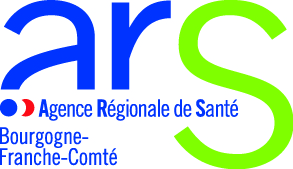 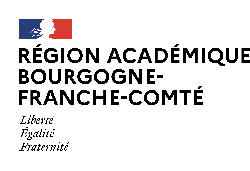 DOSSIER-TYPE de CANDIDATURECREATION D’EQUIPES MOBILES D’APPUI À LA SCOLARISATION (EMAS) dans le JURAMerci de limiter le dossier à 7 pages1- Identification du porteur de projet (20 points)Présentation de l’établissement identifié comme porteur de l’équipe d’appui, organisme gestionnaire, référent contact, activités et expériences sur le champOG :ESMS porteur :FINESS ET : (pour la dotation) ACTIVITES et expérience sur le champ :2- Compréhension de la problématique (20 points)Présentation de l’approche fonction ressources, de la réflexion engagée sur la thématique, du positionnement retenu 3- Contexte des interventions à déployer et partenariats (20 points)Présentation du territoire d’intervention, de la population ciblée, du travail partenarial à nouer, et des interactions avec l’éducation nationale (formateurs associés) 4- Missions à mettre en œuvre (15 points)Description fine des prestations qui seront proposées par l’équipe mobile5- Modalités d’organisation et de fonctionnement retenues (20 points)Description de l’organisation du travail retenue, modalités de fonctionnement envisagées entre les acteurs, conventions de partenariat avec les autres acteurs engagés, …6- Composition de l’équipe intervenante (15 points)Description de la qualification des professionnels intervenants, temps dédiés7- Formation des professionnels impliqués (15 points)8- Budget prévisionnel (15 points)9- Modalités d’évaluation de l’activité de l’équipe mobile (15 points)10- Le calendrier prévisionnel (15 points)